Памятки безопасного поведения обучающихся во время зимних каникулПамятка для родителей«Техника безопасности  учащихся  в период зимних каникул»Зимой  детей подстерегает повышенная опасность  на дорогах,  у водоемов,  на игровых площадках.  Этому способствует погода и любопытство детей, наличие свободного времени, а главное - отсутствие должного контроля со стороны взрослых.В  период зимних каникул обучающиеся должны помнить о своей безопасности  и своём здоровье.Уважаемые родители!Формируйте у детей навыки обеспечения личной безопасности.Проводите с детьми беседы, объясняя важные правила, соблюдение   которых поможет сохранить жизнь.Постоянно будьте в курсе, где и с кем ваш ребенок, контролируйте место пребывания детей, регулярно напоминайте о правилах поведения в общественных местах. Поздним вечером (после 22 часов) детям  запрещено появляться на улице без сопровождения взрослых.Детям запрещено находиться в кафе, в  местах продажи спиртных напитков и табачных изделий.Не разрешайте детям разговаривать с незнакомыми людьми, садиться в незнакомый транспорт; трогать незнакомые предметы (о подозрительных людях и предметах немедленно сообщать взрослым).Запрещайте пребывание детей вблизи водоёмов, выход на лёд.Напоминайте детям о правилах дорожного движения для пешеходов в зимний период. Не разрешайте детям играть вблизи ж/д, высоковольтных линий, недостроенных и разрушенных зданий; употреблять лекарственные препараты без Вас; играть с колющими, режущими, взрывоопасными и легковоспламеняющимися  предметами (петарды, фейерверки и т. д.).Контролируйте временной режим и информацию при просмотре ребёнком телевизора и работе на компьютере.Помните! Детям, не достигшим 14 лет, запрещено управлять велосипедом на автомагистралях и приравненных к ним дорогам. Помните, что от природы дети беспечны и доверчивы. Внимание у детей бывает рассеянным. Поэтому, чем чаще вы напоминаете ребенку несложные правила поведения, тем больше вероятность, что он их запомнит,     и будет применять.Необходимо напоминать  правила безопасности жизнедеятельности своему ребёнку ежедневно.Родители  несут  ответственность за жизнь и здоровье своих детей. Пример родителей - один из основных факторов успешного воспитания у детей навыков безопасного поведения.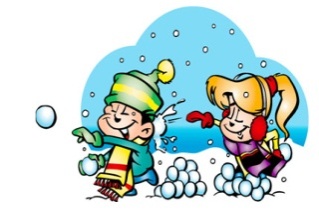 УРА! КАНИКУЛЫ!Памятка для учащихся
по технике безопасности на период зимних каникул.В период зимних каникул:1.    Соблюдай правила дорожного движения. Знай, что зимняя дорога опасна. Не играй  на проезжей части дорог, ж/д полотна, водоёмах; не выходи на лёд.2.    Помогай младшим и старшим. Без разрешения родителей не уходи далеко от дома, если нужно уйти – предупреди родителей.3.    Осторожно пользуйся газовой плитой,  электроприборами, не оставляй их без присмотра.4.    Не используй петарды, колющие, режущие взрывоопасные предметы - это опасно для твоего здоровья.5.    Не засиживайся перед телевизором и компьютером. Читай книги, посещай кружки, занимайся    дополнительно по школьным предметам.6.    Больше гуляй на свежем воздухе, встречайся с друзьями. 7.    Не общайся с незнакомыми людьми, не приглашай их в дом. Не трогай бесхозные сумки, пакеты или коробки.8.    Соблюдайправила поведения в общественных местах. Не находись на улице, в общественных местах после 22 часов.9.  Не употребляй спиртные напитки, табачные изделия, другие психотропные вещества.10.   Помни! Детям, не достигшим 14 лет, запрещено управлять велосипедом на автомагистралях и приравненных к ним дорогам.Помни! Тебя всегда ждут дома и в школе!ОСНОВНЫЕ ПРАВИЛА БЕЗОПАСНОГО ПОВЕДЕНИЯ НА ДОРОГЕ Никогда не выбегайте на дорогу перед приближающимся автомобилем. Это опасно, потому что водитель не может остановить машину сразу.
 Дорогу необходимо переходить в специально установленных местах по пешеходному переходу.
 На проезжую часть выходите только после того, как убедитесь в отсутствии приближающегося транспорта и слева и справа.
 Выйдя из автобуса не выбегайте на дорогу. Подождите, пока автобус отъедет, и только потом, убедившись в отсутствии машин, переходите дорогу.
 Опасно выезжать на проезжую часть на скейтах и роликовых коньках.
 Не выбегайте на дорогу вне зоны пешеходного перехода, в этом месте водитель не ожидает пешеходов и не сможет мгновенно остановить автомобиль.
 Опасно играть в мяч и другие игры рядом с проезжей частью, лучше это делать во дворе или на детской площадке.
 Умейте пользоваться светофором.Помните! Только строгое соблюдение
Правил дорожного движения защищает всех вас 
от опасностей на дороге.